Общие предложения африканских стран для ВАСЭ-16, Хаммамет, Тунис, 24 октября − 3 ноября 2016 годаПоддерживающие Государства-Члены (23), Дополнительные документы 1−32: Алжир, Бенин, Бурунди, Камерун, Центральноафриканская Республика, Кот-д'Ивуар, Египет, Гана, Гвинейская Республика, Кения, Мали, Мозамбик, Нигер, Нигерия, Руанда, Сенегал, Южно-Африканская Республика, Судан, Танзания, Чад, Того, Тунис, Зимбабве.*	Поддерживающие Государства-Члены (16), Дополнительный документ 33: Бурунди, Центральноафриканская Республика, Чад, Египет, Гвинейская Республика, Малави, Мадагаскар, Нигерия, Руанда, Южно-Африканская Республика, Судан, Гамбия, Тунис, Уганда, Замбия и Зимбабве.______________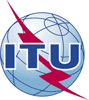 Всемирная ассамблея по стандартизации электросвязи (ВАСЭ-16)
Хаммамет, 25 октября – 3 ноября 2016 годаВсемирная ассамблея по стандартизации электросвязи (ВАСЭ-16)
Хаммамет, 25 октября – 3 ноября 2016 года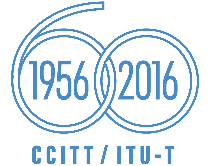 ПЛЕНАРНОЕ ЗАСЕДАНИЕПЛЕНАРНОЕ ЗАСЕДАНИЕПересмотр 3
Документа 42-RПересмотр 3
Документа 42-RПересмотр 3
Документа 42-R31 октября 2016 года31 октября 2016 года31 октября 2016 годаОригинал: английскийОригинал: английскийОригинал: английскийАдминистрации Африканского союза электросвязиАдминистрации Африканского союза электросвязиАдминистрации Африканского союза электросвязиАдминистрации Африканского союза электросвязиАдминистрации Африканского союза электросвязиобщие предложения африканских стран для работы ассамблеиобщие предложения африканских стран для работы ассамблеиобщие предложения африканских стран для работы ассамблеиобщие предложения африканских стран для работы ассамблеиобщие предложения африканских стран для работы ассамблеиРезюме:AFCP
C42/ADDAFCP №Описание1AFCP/BПРОЕКТ НОВОЙ РЕЗОЛЮЦИИ [AFCP-1]Оценка выполнения Резолюций ВАСЭ.12(Rev.1)AFCP/1MOD Резолюция 1Настоящий вклад содержит весьма незначительные поправки к некоторым пунктам Резолюции 1 о Внутреннем регламенте МСЭ-T, направленные на содействие созданию ресурсов Союза в целях укрепления функциональных возможностей МСЭ-Т.2(Rev.1)AFCP/11MOD Резолюция 11 Пересмотренная Резолюция 11 отражает принципы, способствующие укреплению альтернативных банковских услуг, и Африка предлагает рассмотреть вопросы, о которых в ней идет речь.3(Rev.1)AFCP/18MOD Резолюция 18Предлагаемые изменения к этой пересмотренной Резолюции 18 направлены на интеграцию Резолюции 57, касающейся координации между тремя Бюро МСЭ, для укрепления сотрудничества и процедуры распределения работы между их исследовательскими комиссиями на основе координации.4(Rev.1)AFCP/29MOD Резолюция 29Этот пересмотр связан с большими изменениями, происходящими в сетях электросвязи, а также в методах, с помощью которых предоставляются услуги по этим сетям, особенно через границы стран.5(Rev.1)AFCP/31MOD Резолюция 31В этом вкладе содержится предложение о рассмотрении вопроса об отмене на постоянной основе финансовых взносов со стороны Ассоциированных членов и Академических организаций − Членов из развивающихся стран, которые не являются коммерческими организациями.6(Rev.1)AFCP/32MOD Резолюция 32В пересмотренной Резолюции 32 Африка предлагает рассмотреть вопрос об укреплении электронных методов работы (ЭМР). 7AFCP/57SUP Резолюция 57Предложение заключается в том, чтобы исключить эту Резолюцию и объединить ее с Резолюцией 18, касающейся укрепления координации между тремя Бюро МСЭ, для укрепления сотрудничества и процедуры распределения работы между их исследовательскими комиссиями на основе координации.8(Rev.1)AFCP/69MOD Резолюция 69Этот пересмотр направлен на предупреждение практики, связанной с необоснованными дискриминационными действиями, такими как блокирование доступа некоторых Государств-Членов к некоторым интернет-ресурсам в рамках интернета общего пользования, а также к услугам и средствам ИКТ. 9(Rev.1)AFCP/72MOD Резолюция 72Настоящий пересмотр направлен на стимулирование сотрудничества между тремя Бюро МСЭ, а также сотрудничества 5-й Исследовательской комиссией МСЭ-T с соответствующими исследовательскими комиссиями МСЭ-R, а также с другими внешними органами по вопросам, касающимся воздействия ЭМЧ на человека, с целью повышения осведомленности населения.10(Rev.1)AFCP/76MOD Резолюция 76Этот пересмотр направлен на содействие выполнению программ, касающихся соответствия и функциональной совместимости, для развивающихся стран и нацелен на создание субрегиональных лабораторий (или центров) для проведения проверок на соответствие, чтобы подготовиться к введению Знака МСЭ-T.11AFCP/ИК3В соответствии с этим вкладом ВАСЭ-16 предлагается утвердить пять Рекомендаций, по которым были даны определения 3-й Исследовательской комиссией МСЭ-Т:1)	создание и присоединение национальных пунктов обмена трафиком интернета для снижения затрат, связанных с международными интернет-соединениями; 2) 	международные аспекты универсального обслуживания;3) 	пересмотренная Рекомендация МСЭ-Т D.271 о принципах начисления платы и учета для СПП;4) 	методические принципы определения такс на международный мобильный роуминг; 5) 	принципы определения соответствующих рынков и выявления операторов, обладающих значительным влиянием на рынке (SMP). 20AFCP/20MOD Резолюция 20Процедуры для распределения и управления международными ресурсами нумерации, наименования, адресации и идентификации в области электросвязи23AFCP/49MOD Резолюция 49Протокол ENUM24AFCP/50MOD Резолюция 50Кибербезопасность25AFCP/52MOD Резолюция 52Противодействие распространению спама и борьба со спамом26AFCP/54MOD Резолюция 54Создание региональных групп и оказание им помощи27AFCP/60MOD Резолюция 60Развитие систем идентификации и нумерации в соответствии с формирующимися тенденциями в сфере технологий, включая интернет вещей (IoT)28AFCP/61MOD Резолюция 61Противодействие неправомерному присвоению и использованию ресурсов нумерации международной электросвязи и борьба с неправомерным присвоением и использованием21AFCP/44MOD Резолюция 44Преодоление разрыва в стандартизации между развивающимися1 и развитыми странами22AFCP/47MOD Резолюция 47Наименования доменов верхнего уровня, имеющих код страны29AFCP/65MOD Резолюция 65Доставка номера вызывающего абонента, идентификация линии вызывающего абонента и определение происхождения30AFCP/68MOD Резолюция 68Выполнение Резолюции 122 (Пересм. Гвадалахара, 2010 г.) Полномочной конференции "Возрастающая роль Всемирной ассамблеи по стандартизации электросвязи"31AFCP/78MOD Резолюция 78Приложения и стандарты информационно-коммуникационных технологий для расширения доступа к услугам электронного здравоохранения 14AFCP/AПРОЕКТ НОВОЙ РЕЗОЛЮЦИИ [AFCP-3]Операторы и услуги OTT (Over the Top)15AFCP/CПРОЕКТ НОВОЙ РЕЗОЛЮЦИИ [AFCP-4]Участие Сектора стандартизации электросвязи в пересмотре и регулярном рассмотрении Регламента международной электросвязи16AFCP/DПРОЕКТ НОВОЙ РЕЗОЛЮЦИИ [AFCP-5]Роль МСЭ-T в области борьбы с контрафактными устройствами электросвязи/ИКТ и сдерживания их распространения17AFCP/EПРОЕКТ НОВОЙ РЕЗОЛЮЦИИ [AFCP-6]Инициативы МСЭ-Т по повышению уровня информированности о передовом опыте и политике, касающихся качества обслуживания18AFCP/FПРОЕКТ НОВОЙ РЕЗОЛЮЦИИ [AFCP-7]Содействие развитию мобильных финансовых услуг13AFCP/GПРОЕКТ НОВОЙ РЕЗОЛЮЦИИ [AFCP-2]Использование ИКТ для сокращения разрыва в охвате финансовыми услугами32AFCP/HОБЩИЕ ВОПРОСЫПозиция африканских Государств-Членов относительно реорганизации МСЭ-T 19AFCP/A.1NOC Рекомендации A.119AFCP/A.12NOC Рекомендации A.1219AFCP/A.13NOC Рекомендации A.1333*AFCP/33ПРЕДЛАГАЕМАЯ НОВАЯ РЕЗОЛЮЦИЯ [AFCP-8]Оказание содействия выполнению манифеста "Умная Африка"